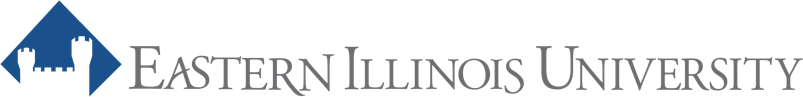 Student Learning Outcomes (SLOs) Report for Accredited Programs          (updated 9/19/23)Program Type:		Accredited Program		Program Name:Submitted By:Email:	Submission Date:		Review Cycle:		Even Year 				Odd YearReview Round and Instructions	Round A (Associate Dean review): Submit this cover sheet and a copy of the annual (or periodic) report most recently submitted to the accrediting agency; your accreditation report should address assessment.Round B (Associate Dean + VPAA review): Submit this cover sheet and the following: evidence of ongoing accreditation (document confirming accreditation status, which could be a letter from the accrediting agency)annual (or periodic) accreditation report submitted to agencythis SLO report, which provides a summary of the program’s collection and evaluation of its annual assessment data* an optional cover memo (not to exceed one page), which briefly describes any information or highlights the department believes would be important to demonstrate academic excellence and program quality*If your program completed a significant review (accreditation application and/or the full 8-year IBHE report) in the last calendar year, then you may, with permission from the VPAA or designee, substitute either of these major reports for your typical Student Learning Outcomes report, in "Round B." To be approved, these documents must substantively discuss assessment, outcomes, and data, and have been prepared and submitted within the same calendar year.All SLO reports are archived here: https://www.eiu.edu/assess/majorassessment.phpDUE: October 15th to your Associate Dean or designeeEach academic program is expected to prepare a Summary of the Assessment Data by Student Learning Outcome. This summary may take the form of a chart or other means of presentation that describes the annual data collected, when it is collected, in which course(s), through which assignment or activity, and by whom. This summary should clearly indicate what the program seeks to discover in its students’ learning. The summary should correspond to the record-keeping documents maintained by the academic program. Program Name: PART 1. OVERVIEW OF STUDENT LEARNING OUTCOMES AND MEASURESPART 2. IMPROVEMENTS AND CHANGES BASED ON ASSESSMENT Provide a short summary (1-2 paragraphs) or bulleted list of any curricular actions (revisions or additions) that were approved over the past two years as a result of reflecting on the student learning outcomes data. Are there any additional future changes, revisions, or interventions proposed or still pending? Provide a brief description or bulleted list of any improvements (or declines) observed/measured in student learning. Be sure to mention any intervention made that has not yet resulted in student improvement (if applicable).C. HISTORY OF DATA REVIEW OVER THE PAST TWO YEARSPlease document annual faculty and committee engagement with the assessment process (such as the review of outcomes data, revisions/updates to assessment plan, and reaffirmation of SLOs).Dean Review and FeedbackDean or designee 						 Date VPAA Office Review and Feedback (for “Round B” SLO report only)VPAA or designee 						Date Student Learning Outcome (SLO)What measures and instruments are you using? This could be an oral or written exam, a regularly assigned paper, a portfolio—administered early and later in coursework.How are you using this info to improve student learning? What are you hoping to learn from your data? Include target score(s) and results, and specify whether these were met, not met, or partially met for each instrument.Does your SLO correspond to an undergraduate learning goal (ULG): writing, speaking, quantitative reasoning, critical thinking, responsible citizenship?Date of annual (or periodic) reviewIndividuals or groups who reviewed the assessment planResults of the review (i.e., reference proposed changes from any revised SLOs or from point 2.A. curricular actions)